      Holme Valley Parish Council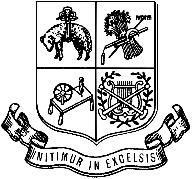 The Civic, Huddersfield Road, Holmfirth HD9 3ASEmail: clerk@holmevalleyparishcouncil.gov.ukTel: 01484 687460      Holme Valley Parish CouncilThe Civic, Huddersfield Road, Holmfirth HD9 3ASEmail: clerk@holmevalleyparishcouncil.gov.ukTel: 01484 687460      Holme Valley Parish CouncilThe Civic, Huddersfield Road, Holmfirth HD9 3ASEmail: clerk@holmevalleyparishcouncil.gov.ukTel: 01484 687460      Holme Valley Parish CouncilThe Civic, Huddersfield Road, Holmfirth HD9 3ASEmail: clerk@holmevalleyparishcouncil.gov.ukTel: 01484 687460      Holme Valley Parish CouncilThe Civic, Huddersfield Road, Holmfirth HD9 3ASEmail: clerk@holmevalleyparishcouncil.gov.ukTel: 01484 687460      Holme Valley Parish CouncilThe Civic, Huddersfield Road, Holmfirth HD9 3ASEmail: clerk@holmevalleyparishcouncil.gov.ukTel: 01484 687460      Holme Valley Parish CouncilThe Civic, Huddersfield Road, Holmfirth HD9 3ASEmail: clerk@holmevalleyparishcouncil.gov.ukTel: 01484 687460      Holme Valley Parish CouncilThe Civic, Huddersfield Road, Holmfirth HD9 3ASEmail: clerk@holmevalleyparishcouncil.gov.ukTel: 01484 687460      Holme Valley Parish CouncilThe Civic, Huddersfield Road, Holmfirth HD9 3ASEmail: clerk@holmevalleyparishcouncil.gov.ukTel: 01484 687460      Holme Valley Parish CouncilThe Civic, Huddersfield Road, Holmfirth HD9 3ASEmail: clerk@holmevalleyparishcouncil.gov.ukTel: 01484 687460      Holme Valley Parish CouncilThe Civic, Huddersfield Road, Holmfirth HD9 3ASEmail: clerk@holmevalleyparishcouncil.gov.ukTel: 01484 687460      Holme Valley Parish CouncilThe Civic, Huddersfield Road, Holmfirth HD9 3ASEmail: clerk@holmevalleyparishcouncil.gov.ukTel: 01484 687460      Holme Valley Parish CouncilThe Civic, Huddersfield Road, Holmfirth HD9 3ASEmail: clerk@holmevalleyparishcouncil.gov.ukTel: 01484 687460      Holme Valley Parish CouncilThe Civic, Huddersfield Road, Holmfirth HD9 3ASEmail: clerk@holmevalleyparishcouncil.gov.ukTel: 01484 687460      Holme Valley Parish CouncilThe Civic, Huddersfield Road, Holmfirth HD9 3ASEmail: clerk@holmevalleyparishcouncil.gov.ukTel: 01484 687460Grant Application FormGrant Application FormGrant Application FormGrant Application FormGrant Application FormGrant Application FormGrant Application FormGrant Application FormGrant Application FormGrant Application FormGrant Application FormGrant Application FormGrant Application FormGrant Application FormGrant Application FormPlease complete and return to the clerk by email           or post as above. Please complete and return to the clerk by email           or post as above. Please complete and return to the clerk by email           or post as above. Please complete and return to the clerk by email           or post as above. Please complete and return to the clerk by email           or post as above. Please complete and return to the clerk by email           or post as above. Please complete and return to the clerk by email           or post as above. Please complete and return to the clerk by email           or post as above. Please complete and return to the clerk by email           or post as above. Please complete and return to the clerk by email           or post as above. Please complete and return to the clerk by email           or post as above. Please complete and return to the clerk by email           or post as above. Please complete and return to the clerk by email           or post as above. Please complete and return to the clerk by email           or post as above. Please complete and return to the clerk by email           or post as above. Grants are awarded in September and February. Your application must be submitted by the end of August to be considered in September and the end of January to be considered in February.Grants are awarded in September and February. Your application must be submitted by the end of August to be considered in September and the end of January to be considered in February.Grants are awarded in September and February. Your application must be submitted by the end of August to be considered in September and the end of January to be considered in February.Grants are awarded in September and February. Your application must be submitted by the end of August to be considered in September and the end of January to be considered in February.Grants are awarded in September and February. Your application must be submitted by the end of August to be considered in September and the end of January to be considered in February.Grants are awarded in September and February. Your application must be submitted by the end of August to be considered in September and the end of January to be considered in February.Grants are awarded in September and February. Your application must be submitted by the end of August to be considered in September and the end of January to be considered in February.Grants are awarded in September and February. Your application must be submitted by the end of August to be considered in September and the end of January to be considered in February.Grants are awarded in September and February. Your application must be submitted by the end of August to be considered in September and the end of January to be considered in February.Grants are awarded in September and February. Your application must be submitted by the end of August to be considered in September and the end of January to be considered in February.Grants are awarded in September and February. Your application must be submitted by the end of August to be considered in September and the end of January to be considered in February.Grants are awarded in September and February. Your application must be submitted by the end of August to be considered in September and the end of January to be considered in February.Grants are awarded in September and February. Your application must be submitted by the end of August to be considered in September and the end of January to be considered in February.Grants are awarded in September and February. Your application must be submitted by the end of August to be considered in September and the end of January to be considered in February.Grants are awarded in September and February. Your application must be submitted by the end of August to be considered in September and the end of January to be considered in February.There is an explanation of the types of grants available in Section 6, p4.There is an explanation of the types of grants available in Section 6, p4.There is an explanation of the types of grants available in Section 6, p4.There is an explanation of the types of grants available in Section 6, p4.There is an explanation of the types of grants available in Section 6, p4.There is an explanation of the types of grants available in Section 6, p4.There is an explanation of the types of grants available in Section 6, p4.There is an explanation of the types of grants available in Section 6, p4.There is an explanation of the types of grants available in Section 6, p4.There is an explanation of the types of grants available in Section 6, p4.There is an explanation of the types of grants available in Section 6, p4.There is an explanation of the types of grants available in Section 6, p4.There is an explanation of the types of grants available in Section 6, p4.There is an explanation of the types of grants available in Section 6, p4.There is an explanation of the types of grants available in Section 6, p4.In under 20 words, tell us what the grant would pay for?In under 20 words, tell us what the grant would pay for?In under 20 words, tell us what the grant would pay for?In under 20 words, tell us what the grant would pay for?In under 20 words, tell us what the grant would pay for?In under 20 words, tell us what the grant would pay for?In under 20 words, tell us what the grant would pay for?In under 20 words, tell us what the grant would pay for?In under 20 words, tell us what the grant would pay for?In under 20 words, tell us what the grant would pay for?In under 20 words, tell us what the grant would pay for?In under 20 words, tell us what the grant would pay for?In under 20 words, tell us what the grant would pay for?In under 20 words, tell us what the grant would pay for?In under 20 words, tell us what the grant would pay for?1                                                     Contact Details1                                                     Contact Details1                                                     Contact Details1                                                     Contact Details1                                                     Contact Details1                                                     Contact Details1                                                     Contact Details1                                                     Contact Details1                                                     Contact Details1                                                     Contact Details1                                                     Contact Details1                                                     Contact Details1                                                     Contact Details1                                                     Contact Details1                                                     Contact Details1                                                     Contact DetailsName of organisationName of organisationAddressAddressPostcodePostcodeContact personContact personPosition in groupPosition in groupCorrespondence addressPostcodeCorrespondence addressPostcodeDaytime phoneDaytime phoneEvening phoneEvening phoneEmailEmail2                                                 About your organisation2                                                 About your organisation2                                                 About your organisation2                                                 About your organisation2                                                 About your organisation2                                                 About your organisation2                                                 About your organisation2                                                 About your organisation2                                                 About your organisation2                                                 About your organisation2                                                 About your organisation2                                                 About your organisation2                                                 About your organisation2                                                 About your organisation2                                                 About your organisation2                                                 About your organisation2                                                 About your organisationWhat sort of group are you?  - put an ‘x’ in the boxWhat sort of group are you?  - put an ‘x’ in the boxWhat sort of group are you?  - put an ‘x’ in the boxWhat sort of group are you?  - put an ‘x’ in the boxWhat sort of group are you?  - put an ‘x’ in the boxUnregistered community group Registered charityOther (please state) Unregistered community group Registered charityOther (please state) Unregistered community group Registered charityOther (please state) Unregistered community group Registered charityOther (please state) Unregistered community group Registered charityOther (please state) Unregistered community group Registered charityOther (please state) Unregistered community group Registered charityOther (please state) Unregistered community group Registered charityOther (please state) Unregistered community group Registered charityOther (please state) Unregistered community group Registered charityOther (please state) Unregistered community group Registered charityOther (please state) Unregistered community group Registered charityOther (please state) ……………………………………………………………………….…….……………………………………………………………………….…….……………………………………………………………………….…….……………………………………………………………………….…….……………………………………………………………………….…….……………………………………………………………………….…….……………………………………………………………………….…….……………………………………………………………………….…….……………………………………………………………………….…….……………………………………………………………………….…….……………………………………………………………………….…….……………………………………………………………………….…….Charity Registration No Charity Registration No Charity Registration No Charity Registration No Charity Registration No If applicableIf applicableIf applicableIf applicableWhen did the group start?When did the group start?When did the group start?When did the group start?When did the group start?How many people are involved in running your group?How many people are involved in running your group?How many people are involved in running your group?How many people are involved in running your group?How many people are involved in running your group?TrusteesTrusteesTrusteesTrusteesTrusteesTrusteesTrusteesTrusteesHow many people are involved in running your group?How many people are involved in running your group?How many people are involved in running your group?How many people are involved in running your group?How many people are involved in running your group?Unpaid Management CommitteeUnpaid Management CommitteeUnpaid Management CommitteeUnpaid Management CommitteeUnpaid Management CommitteeUnpaid Management CommitteeUnpaid Management CommitteeUnpaid Management CommitteeHow many people are involved in running your group?How many people are involved in running your group?How many people are involved in running your group?How many people are involved in running your group?How many people are involved in running your group?Paid F/T StaffPaid F/T StaffPaid F/T StaffPaid F/T StaffPaid F/T StaffPaid F/T StaffPaid F/T StaffPaid F/T StaffHow many people are involved in running your group?How many people are involved in running your group?How many people are involved in running your group?How many people are involved in running your group?How many people are involved in running your group?Paid P/T StaffPaid P/T StaffPaid P/T StaffPaid P/T StaffPaid P/T StaffPaid P/T StaffPaid P/T StaffPaid P/T StaffHow many people are involved in running your group?How many people are involved in running your group?How many people are involved in running your group?How many people are involved in running your group?How many people are involved in running your group?Volunteers (excluding Management Committee)Volunteers (excluding Management Committee)Volunteers (excluding Management Committee)Volunteers (excluding Management Committee)Volunteers (excluding Management Committee)Volunteers (excluding Management Committee)Volunteers (excluding Management Committee)Volunteers (excluding Management Committee)3                                        Your Finances (your last full financial year)3                                        Your Finances (your last full financial year)3                                        Your Finances (your last full financial year)3                                        Your Finances (your last full financial year)3                                        Your Finances (your last full financial year)3                                        Your Finances (your last full financial year)3                                        Your Finances (your last full financial year)3                                        Your Finances (your last full financial year)3                                        Your Finances (your last full financial year)3                                        Your Finances (your last full financial year)3                                        Your Finances (your last full financial year)3                                        Your Finances (your last full financial year)3                                        Your Finances (your last full financial year)3                                        Your Finances (your last full financial year)3                                        Your Finances (your last full financial year)3                                        Your Finances (your last full financial year)3                                        Your Finances (your last full financial year)Financial YearFinancial YearFinancial YearFinancial YearFinancial YearIncomeIncomeIncomeIncomeIncomeExpenditureExpenditureExpenditureExpenditureExpenditureReserves heldReserves heldReserves heldReserves heldReserves heldDescribe the position of any reserves ie how much is held against contingencies and whether any is earmarked for specific projects Describe the position of any reserves ie how much is held against contingencies and whether any is earmarked for specific projects Describe the position of any reserves ie how much is held against contingencies and whether any is earmarked for specific projects Describe the position of any reserves ie how much is held against contingencies and whether any is earmarked for specific projects Describe the position of any reserves ie how much is held against contingencies and whether any is earmarked for specific projects 4                                                 Your Bank Account4                                                 Your Bank Account4                                                 Your Bank Account4                                                 Your Bank Account4                                                 Your Bank Account4                                                 Your Bank Account4                                                 Your Bank Account4                                                 Your Bank Account4                                                 Your Bank Account4                                                 Your Bank Account4                                                 Your Bank Account4                                                 Your Bank Account4                                                 Your Bank Account4                                                 Your Bank Account4                                                 Your Bank Account4                                                 Your Bank Account4                                                 Your Bank AccountIf your group does not have its own bank account, are you planning to use the bank account of another organisation with its permission? (Delete as needed)If your group does not have its own bank account, are you planning to use the bank account of another organisation with its permission? (Delete as needed)If your group does not have its own bank account, are you planning to use the bank account of another organisation with its permission? (Delete as needed)If your group does not have its own bank account, are you planning to use the bank account of another organisation with its permission? (Delete as needed)If your group does not have its own bank account, are you planning to use the bank account of another organisation with its permission? (Delete as needed)If your group does not have its own bank account, are you planning to use the bank account of another organisation with its permission? (Delete as needed)If your group does not have its own bank account, are you planning to use the bank account of another organisation with its permission? (Delete as needed)YESYESYESNOT APPLICABLENOT APPLICABLENOT APPLICABLENOT APPLICABLENOT APPLICABLENOT APPLICABLENOT APPLICABLEAccount NameSort CodeAccount Number5                                                       Your Project5                                                       Your Project5                                                       Your Project5                                                       Your Project5                                                       Your Project5                                                       Your Project5                                                       Your Project5                                                       Your Project5                                                       Your Project5                                                       Your Project5                                                       Your Project5                                                       Your Project5                                                       Your Project5                                                       Your Project5                                                       Your Project5                                                       Your Project5                                                       Your ProjectOutline the project that you are seeking a grant forOutline the project that you are seeking a grant forOutline the project that you are seeking a grant forOutline the project that you are seeking a grant forOutline the project that you are seeking a grant forOutline the project that you are seeking a grant forOutline the project that you are seeking a grant forOutline the project that you are seeking a grant forOutline the project that you are seeking a grant forOutline the project that you are seeking a grant forOutline the project that you are seeking a grant forOutline the project that you are seeking a grant forOutline the project that you are seeking a grant forOutline the project that you are seeking a grant forOutline the project that you are seeking a grant forOutline the project that you are seeking a grant forOutline the project that you are seeking a grant forWhy do you feel your project is worthwhile?Why do you feel your project is worthwhile?Why do you feel your project is worthwhile?Why do you feel your project is worthwhile?Why do you feel your project is worthwhile?Why do you feel your project is worthwhile?Why do you feel your project is worthwhile?Why do you feel your project is worthwhile?Why do you feel your project is worthwhile?Why do you feel your project is worthwhile?Why do you feel your project is worthwhile?Why do you feel your project is worthwhile?Why do you feel your project is worthwhile?Why do you feel your project is worthwhile?Why do you feel your project is worthwhile?Why do you feel your project is worthwhile?Why do you feel your project is worthwhile?How will your project benefit the people of the Holme Valley? The Parish Council can only give out grants that directly benefit the people of the Holme ValleyHow will your project benefit the people of the Holme Valley? The Parish Council can only give out grants that directly benefit the people of the Holme ValleyHow will your project benefit the people of the Holme Valley? The Parish Council can only give out grants that directly benefit the people of the Holme ValleyHow will your project benefit the people of the Holme Valley? The Parish Council can only give out grants that directly benefit the people of the Holme ValleyHow will your project benefit the people of the Holme Valley? The Parish Council can only give out grants that directly benefit the people of the Holme ValleyHow will your project benefit the people of the Holme Valley? The Parish Council can only give out grants that directly benefit the people of the Holme ValleyHow will your project benefit the people of the Holme Valley? The Parish Council can only give out grants that directly benefit the people of the Holme ValleyHow will your project benefit the people of the Holme Valley? The Parish Council can only give out grants that directly benefit the people of the Holme ValleyHow will your project benefit the people of the Holme Valley? The Parish Council can only give out grants that directly benefit the people of the Holme ValleyHow will your project benefit the people of the Holme Valley? The Parish Council can only give out grants that directly benefit the people of the Holme ValleyHow will your project benefit the people of the Holme Valley? The Parish Council can only give out grants that directly benefit the people of the Holme ValleyHow will your project benefit the people of the Holme Valley? The Parish Council can only give out grants that directly benefit the people of the Holme ValleyHow will your project benefit the people of the Holme Valley? The Parish Council can only give out grants that directly benefit the people of the Holme ValleyHow will your project benefit the people of the Holme Valley? The Parish Council can only give out grants that directly benefit the people of the Holme ValleyHow will your project benefit the people of the Holme Valley? The Parish Council can only give out grants that directly benefit the people of the Holme ValleyHow will your project benefit the people of the Holme Valley? The Parish Council can only give out grants that directly benefit the people of the Holme ValleyHow will your project benefit the people of the Holme Valley? The Parish Council can only give out grants that directly benefit the people of the Holme ValleyWho in the Holme Valley will benefit? How many people will benefit?the general population, children under 16, young people under 25, older people over 60, disabled people, people of minority ethnic origin, particular groups, otherWho in the Holme Valley will benefit? How many people will benefit?the general population, children under 16, young people under 25, older people over 60, disabled people, people of minority ethnic origin, particular groups, otherWho in the Holme Valley will benefit? How many people will benefit?the general population, children under 16, young people under 25, older people over 60, disabled people, people of minority ethnic origin, particular groups, otherWho in the Holme Valley will benefit? How many people will benefit?the general population, children under 16, young people under 25, older people over 60, disabled people, people of minority ethnic origin, particular groups, otherWho in the Holme Valley will benefit? How many people will benefit?the general population, children under 16, young people under 25, older people over 60, disabled people, people of minority ethnic origin, particular groups, otherWho in the Holme Valley will benefit? How many people will benefit?the general population, children under 16, young people under 25, older people over 60, disabled people, people of minority ethnic origin, particular groups, otherWho in the Holme Valley will benefit? How many people will benefit?the general population, children under 16, young people under 25, older people over 60, disabled people, people of minority ethnic origin, particular groups, otherWho in the Holme Valley will benefit? How many people will benefit?the general population, children under 16, young people under 25, older people over 60, disabled people, people of minority ethnic origin, particular groups, otherWho in the Holme Valley will benefit? How many people will benefit?the general population, children under 16, young people under 25, older people over 60, disabled people, people of minority ethnic origin, particular groups, otherWho in the Holme Valley will benefit? How many people will benefit?the general population, children under 16, young people under 25, older people over 60, disabled people, people of minority ethnic origin, particular groups, otherWho in the Holme Valley will benefit? How many people will benefit?the general population, children under 16, young people under 25, older people over 60, disabled people, people of minority ethnic origin, particular groups, otherWho in the Holme Valley will benefit? How many people will benefit?the general population, children under 16, young people under 25, older people over 60, disabled people, people of minority ethnic origin, particular groups, otherWho in the Holme Valley will benefit? How many people will benefit?the general population, children under 16, young people under 25, older people over 60, disabled people, people of minority ethnic origin, particular groups, otherWho in the Holme Valley will benefit? How many people will benefit?the general population, children under 16, young people under 25, older people over 60, disabled people, people of minority ethnic origin, particular groups, otherWho in the Holme Valley will benefit? How many people will benefit?the general population, children under 16, young people under 25, older people over 60, disabled people, people of minority ethnic origin, particular groups, otherWho in the Holme Valley will benefit? How many people will benefit?the general population, children under 16, young people under 25, older people over 60, disabled people, people of minority ethnic origin, particular groups, otherWho in the Holme Valley will benefit? How many people will benefit?the general population, children under 16, young people under 25, older people over 60, disabled people, people of minority ethnic origin, particular groups, otherHow will your project address the ongoing climate emergency?How will your project address the ongoing climate emergency?How will your project address the ongoing climate emergency?How will your project address the ongoing climate emergency?How will your project address the ongoing climate emergency?How will your project address the ongoing climate emergency?How will your project address the ongoing climate emergency?How will your project address the ongoing climate emergency?How will your project address the ongoing climate emergency?How will your project address the ongoing climate emergency?How will your project address the ongoing climate emergency?How will your project address the ongoing climate emergency?How will your project address the ongoing climate emergency?How will your project address the ongoing climate emergency?How will your project address the ongoing climate emergency?How will your project address the ongoing climate emergency?How will your project address the ongoing climate emergency?6                            Grants from Holme Valley Parish Council                    Put an “X”6                            Grants from Holme Valley Parish Council                    Put an “X”6                            Grants from Holme Valley Parish Council                    Put an “X”6                            Grants from Holme Valley Parish Council                    Put an “X”6                            Grants from Holme Valley Parish Council                    Put an “X”6                            Grants from Holme Valley Parish Council                    Put an “X”6                            Grants from Holme Valley Parish Council                    Put an “X”6                            Grants from Holme Valley Parish Council                    Put an “X”6                            Grants from Holme Valley Parish Council                    Put an “X”6                            Grants from Holme Valley Parish Council                    Put an “X”6                            Grants from Holme Valley Parish Council                    Put an “X”6                            Grants from Holme Valley Parish Council                    Put an “X”6                            Grants from Holme Valley Parish Council                    Put an “X”6                            Grants from Holme Valley Parish Council                    Put an “X”6                            Grants from Holme Valley Parish Council                    Put an “X”6                            Grants from Holme Valley Parish Council                    Put an “X”6                            Grants from Holme Valley Parish Council                    Put an “X”Grant 1: Assets GrantsThis grant applies to “built” public amenities such as a community hall, band-room, clubhouse, park or outdoor space in community ownership. It includes the Parish Council’s own buildings. This grant might pay for repairs, renovations, or new developments to these locations. In very special circumstances, other expenditure of a community asset may be funded from this budget line. Grant 1: Assets GrantsThis grant applies to “built” public amenities such as a community hall, band-room, clubhouse, park or outdoor space in community ownership. It includes the Parish Council’s own buildings. This grant might pay for repairs, renovations, or new developments to these locations. In very special circumstances, other expenditure of a community asset may be funded from this budget line. Grant 1: Assets GrantsThis grant applies to “built” public amenities such as a community hall, band-room, clubhouse, park or outdoor space in community ownership. It includes the Parish Council’s own buildings. This grant might pay for repairs, renovations, or new developments to these locations. In very special circumstances, other expenditure of a community asset may be funded from this budget line. Grant 1: Assets GrantsThis grant applies to “built” public amenities such as a community hall, band-room, clubhouse, park or outdoor space in community ownership. It includes the Parish Council’s own buildings. This grant might pay for repairs, renovations, or new developments to these locations. In very special circumstances, other expenditure of a community asset may be funded from this budget line. Grant 1: Assets GrantsThis grant applies to “built” public amenities such as a community hall, band-room, clubhouse, park or outdoor space in community ownership. It includes the Parish Council’s own buildings. This grant might pay for repairs, renovations, or new developments to these locations. In very special circumstances, other expenditure of a community asset may be funded from this budget line. Grant 1: Assets GrantsThis grant applies to “built” public amenities such as a community hall, band-room, clubhouse, park or outdoor space in community ownership. It includes the Parish Council’s own buildings. This grant might pay for repairs, renovations, or new developments to these locations. In very special circumstances, other expenditure of a community asset may be funded from this budget line. Grant 1: Assets GrantsThis grant applies to “built” public amenities such as a community hall, band-room, clubhouse, park or outdoor space in community ownership. It includes the Parish Council’s own buildings. This grant might pay for repairs, renovations, or new developments to these locations. In very special circumstances, other expenditure of a community asset may be funded from this budget line. Grant 1: Assets GrantsThis grant applies to “built” public amenities such as a community hall, band-room, clubhouse, park or outdoor space in community ownership. It includes the Parish Council’s own buildings. This grant might pay for repairs, renovations, or new developments to these locations. In very special circumstances, other expenditure of a community asset may be funded from this budget line. Grant 1: Assets GrantsThis grant applies to “built” public amenities such as a community hall, band-room, clubhouse, park or outdoor space in community ownership. It includes the Parish Council’s own buildings. This grant might pay for repairs, renovations, or new developments to these locations. In very special circumstances, other expenditure of a community asset may be funded from this budget line. Grant 1: Assets GrantsThis grant applies to “built” public amenities such as a community hall, band-room, clubhouse, park or outdoor space in community ownership. It includes the Parish Council’s own buildings. This grant might pay for repairs, renovations, or new developments to these locations. In very special circumstances, other expenditure of a community asset may be funded from this budget line. Grant 1: Assets GrantsThis grant applies to “built” public amenities such as a community hall, band-room, clubhouse, park or outdoor space in community ownership. It includes the Parish Council’s own buildings. This grant might pay for repairs, renovations, or new developments to these locations. In very special circumstances, other expenditure of a community asset may be funded from this budget line. Grant 1: Assets GrantsThis grant applies to “built” public amenities such as a community hall, band-room, clubhouse, park or outdoor space in community ownership. It includes the Parish Council’s own buildings. This grant might pay for repairs, renovations, or new developments to these locations. In very special circumstances, other expenditure of a community asset may be funded from this budget line. Maximum award is £5,000.Maximum award is £5,000.Maximum award is £5,000.Maximum award is £5,000.Maximum award is £5,000.Maximum award is £5,000.Maximum award is £5,000.Maximum award is £5,000.Maximum award is £5,000.Maximum award is £5,000.Maximum award is £5,000.Maximum award is £5,000.Grant 2: Community Benefits GrantsThis applies to all other grants. Applicants from community groups could apply for funding support for one-off events like festivals, for short-term projects, for equipment and resources and anything else which may benefit the people and community of the Holme Valley.Grant 2: Community Benefits GrantsThis applies to all other grants. Applicants from community groups could apply for funding support for one-off events like festivals, for short-term projects, for equipment and resources and anything else which may benefit the people and community of the Holme Valley.Grant 2: Community Benefits GrantsThis applies to all other grants. Applicants from community groups could apply for funding support for one-off events like festivals, for short-term projects, for equipment and resources and anything else which may benefit the people and community of the Holme Valley.Grant 2: Community Benefits GrantsThis applies to all other grants. Applicants from community groups could apply for funding support for one-off events like festivals, for short-term projects, for equipment and resources and anything else which may benefit the people and community of the Holme Valley.Grant 2: Community Benefits GrantsThis applies to all other grants. Applicants from community groups could apply for funding support for one-off events like festivals, for short-term projects, for equipment and resources and anything else which may benefit the people and community of the Holme Valley.Grant 2: Community Benefits GrantsThis applies to all other grants. Applicants from community groups could apply for funding support for one-off events like festivals, for short-term projects, for equipment and resources and anything else which may benefit the people and community of the Holme Valley.Grant 2: Community Benefits GrantsThis applies to all other grants. Applicants from community groups could apply for funding support for one-off events like festivals, for short-term projects, for equipment and resources and anything else which may benefit the people and community of the Holme Valley.Grant 2: Community Benefits GrantsThis applies to all other grants. Applicants from community groups could apply for funding support for one-off events like festivals, for short-term projects, for equipment and resources and anything else which may benefit the people and community of the Holme Valley.Grant 2: Community Benefits GrantsThis applies to all other grants. Applicants from community groups could apply for funding support for one-off events like festivals, for short-term projects, for equipment and resources and anything else which may benefit the people and community of the Holme Valley.Grant 2: Community Benefits GrantsThis applies to all other grants. Applicants from community groups could apply for funding support for one-off events like festivals, for short-term projects, for equipment and resources and anything else which may benefit the people and community of the Holme Valley.Grant 2: Community Benefits GrantsThis applies to all other grants. Applicants from community groups could apply for funding support for one-off events like festivals, for short-term projects, for equipment and resources and anything else which may benefit the people and community of the Holme Valley.Grant 2: Community Benefits GrantsThis applies to all other grants. Applicants from community groups could apply for funding support for one-off events like festivals, for short-term projects, for equipment and resources and anything else which may benefit the people and community of the Holme Valley.Maximum award is £1,500.Maximum award is £1,500.Maximum award is £1,500.Maximum award is £1,500.Maximum award is £1,500.Maximum award is £1,500.Maximum award is £1,500.Maximum award is £1,500.Maximum award is £1,500.Maximum award is £1,500.Maximum award is £1,500.Maximum award is £1,500.If you are unsure about which grant to apply for, please contact the Parish Council on 01484 687460 or email: clerk@holmevalleyparishcouncil.gov.ukThe Parish Council can award more money than the maximum award in very special circumstances.If you are unsure about which grant to apply for, please contact the Parish Council on 01484 687460 or email: clerk@holmevalleyparishcouncil.gov.ukThe Parish Council can award more money than the maximum award in very special circumstances.If you are unsure about which grant to apply for, please contact the Parish Council on 01484 687460 or email: clerk@holmevalleyparishcouncil.gov.ukThe Parish Council can award more money than the maximum award in very special circumstances.If you are unsure about which grant to apply for, please contact the Parish Council on 01484 687460 or email: clerk@holmevalleyparishcouncil.gov.ukThe Parish Council can award more money than the maximum award in very special circumstances.If you are unsure about which grant to apply for, please contact the Parish Council on 01484 687460 or email: clerk@holmevalleyparishcouncil.gov.ukThe Parish Council can award more money than the maximum award in very special circumstances.If you are unsure about which grant to apply for, please contact the Parish Council on 01484 687460 or email: clerk@holmevalleyparishcouncil.gov.ukThe Parish Council can award more money than the maximum award in very special circumstances.If you are unsure about which grant to apply for, please contact the Parish Council on 01484 687460 or email: clerk@holmevalleyparishcouncil.gov.ukThe Parish Council can award more money than the maximum award in very special circumstances.If you are unsure about which grant to apply for, please contact the Parish Council on 01484 687460 or email: clerk@holmevalleyparishcouncil.gov.ukThe Parish Council can award more money than the maximum award in very special circumstances.If you are unsure about which grant to apply for, please contact the Parish Council on 01484 687460 or email: clerk@holmevalleyparishcouncil.gov.ukThe Parish Council can award more money than the maximum award in very special circumstances.If you are unsure about which grant to apply for, please contact the Parish Council on 01484 687460 or email: clerk@holmevalleyparishcouncil.gov.ukThe Parish Council can award more money than the maximum award in very special circumstances.If you are unsure about which grant to apply for, please contact the Parish Council on 01484 687460 or email: clerk@holmevalleyparishcouncil.gov.ukThe Parish Council can award more money than the maximum award in very special circumstances.If you are unsure about which grant to apply for, please contact the Parish Council on 01484 687460 or email: clerk@holmevalleyparishcouncil.gov.ukThe Parish Council can award more money than the maximum award in very special circumstances.If you are unsure about which grant to apply for, please contact the Parish Council on 01484 687460 or email: clerk@holmevalleyparishcouncil.gov.ukThe Parish Council can award more money than the maximum award in very special circumstances.If you are unsure about which grant to apply for, please contact the Parish Council on 01484 687460 or email: clerk@holmevalleyparishcouncil.gov.ukThe Parish Council can award more money than the maximum award in very special circumstances.If you are unsure about which grant to apply for, please contact the Parish Council on 01484 687460 or email: clerk@holmevalleyparishcouncil.gov.ukThe Parish Council can award more money than the maximum award in very special circumstances.If you are unsure about which grant to apply for, please contact the Parish Council on 01484 687460 or email: clerk@holmevalleyparishcouncil.gov.ukThe Parish Council can award more money than the maximum award in very special circumstances.If you are unsure about which grant to apply for, please contact the Parish Council on 01484 687460 or email: clerk@holmevalleyparishcouncil.gov.ukThe Parish Council can award more money than the maximum award in very special circumstances.7                                             Your Project Budget Plan7                                             Your Project Budget Plan7                                             Your Project Budget Plan7                                             Your Project Budget Plan7                                             Your Project Budget Plan7                                             Your Project Budget Plan7                                             Your Project Budget Plan7                                             Your Project Budget Plan7                                             Your Project Budget Plan7                                             Your Project Budget Plan7                                             Your Project Budget Plan7                                             Your Project Budget Plan7                                             Your Project Budget Plan7                                             Your Project Budget Plan7                                             Your Project Budget Plan7                                             Your Project Budget Plan7                                             Your Project Budget PlanItemItemItemItemCostCostWhere will the funding come from? - reserves, fundraising, donations, other grant awards or Holme Valley PCWhere will the funding come from? - reserves, fundraising, donations, other grant awards or Holme Valley PCWhere will the funding come from? - reserves, fundraising, donations, other grant awards or Holme Valley PCAmount requested from the Parish Council Amount requested from the Parish Council Amount requested from the Parish Council Amount requested from the Parish Council Amount requested from the Parish Council Amount requested from the Parish Council Amount requested from the Parish Council Amount requested from the Parish Council Project Total CostProject Total CostProject Total CostProject Total CostTotal amount requested from HVPCTotal amount requested from HVPCTotal amount requested from HVPCHas the group applied elsewhere for other grants to fund this project? If yes, please give details. Has the group applied elsewhere for other grants to fund this project? If yes, please give details. Has the group applied elsewhere for other grants to fund this project? If yes, please give details. Has the group applied elsewhere for other grants to fund this project? If yes, please give details. Has the group applied elsewhere for other grants to fund this project? If yes, please give details. Has the group applied elsewhere for other grants to fund this project? If yes, please give details. Has the group applied elsewhere for other grants to fund this project? If yes, please give details. Has the group applied elsewhere for other grants to fund this project? If yes, please give details. Has the group applied elsewhere for other grants to fund this project? If yes, please give details. Has the group applied elsewhere for other grants to fund this project? If yes, please give details. Has the group applied elsewhere for other grants to fund this project? If yes, please give details. Has the group applied elsewhere for other grants to fund this project? If yes, please give details. Has the group applied elsewhere for other grants to fund this project? If yes, please give details. Has the group applied elsewhere for other grants to fund this project? If yes, please give details. Has the group applied elsewhere for other grants to fund this project? If yes, please give details. Has the group applied elsewhere for other grants to fund this project? If yes, please give details. Has the group applied elsewhere for other grants to fund this project? If yes, please give details. Has the group received a grant from the Parish Council in the last five years?Has the group received a grant from the Parish Council in the last five years?Has the group received a grant from the Parish Council in the last five years?Has the group received a grant from the Parish Council in the last five years?Has the group received a grant from the Parish Council in the last five years?YES / NOYES / NOYES / NOYES / NOYES / NOYES / NOYES / NOYES / NOYES / NOYES / NOYES / NOYES / NOHas the group received a grant from the Parish Council in the last five years?Has the group received a grant from the Parish Council in the last five years?Has the group received a grant from the Parish Council in the last five years?Has the group received a grant from the Parish Council in the last five years?Has the group received a grant from the Parish Council in the last five years?Please give detailsPlease give detailsPlease give detailsPlease give detailsPlease give detailsPlease give detailsPlease give detailsPlease give detailsPlease give detailsPlease give detailsPlease give detailsPlease give details8                                         Documentation8                                         Documentation8                                         Documentation8                                         Documentation8                                         Documentation8                                         Documentation8                                         Documentation8                                         Documentation8                                         Documentation8                                         Documentation8                                         Documentation8                                         Documentation8                                         Documentation8                                         Documentation8                                         Documentation8                                         Documentation8                                         DocumentationPlease ensure you enclose the following with your application: Please ensure you enclose the following with your application: Please ensure you enclose the following with your application: Please ensure you enclose the following with your application: Please ensure you enclose the following with your application: Please ensure you enclose the following with your application: Please ensure you enclose the following with your application: Please ensure you enclose the following with your application: Please ensure you enclose the following with your application: Please ensure you enclose the following with your application: Please ensure you enclose the following with your application: Please ensure you enclose the following with your application: Please ensure you enclose the following with your application: Please ensure you enclose the following with your application: Please ensure you enclose the following with your application: Please ensure you enclose the following with your application: Please ensure you enclose the following with your application: This Application formThis Application formThis Application formThis Application formThis Application formThis Application formThis Application formThis Application formYESYESYESYour constitution or group rules (if you have them, if not please describe your management structure on a separate sheet)Your constitution or group rules (if you have them, if not please describe your management structure on a separate sheet)Your constitution or group rules (if you have them, if not please describe your management structure on a separate sheet)Your constitution or group rules (if you have them, if not please describe your management structure on a separate sheet)Your constitution or group rules (if you have them, if not please describe your management structure on a separate sheet)Your constitution or group rules (if you have them, if not please describe your management structure on a separate sheet)Your constitution or group rules (if you have them, if not please describe your management structure on a separate sheet)Your constitution or group rules (if you have them, if not please describe your management structure on a separate sheet)YESYESYESNONONON/AN/AN/ALast 3 years accounts (if you have them) Last 3 years accounts (if you have them) Last 3 years accounts (if you have them) Last 3 years accounts (if you have them) Last 3 years accounts (if you have them) Last 3 years accounts (if you have them) Last 3 years accounts (if you have them) Last 3 years accounts (if you have them) YESYESYESNONONON/AN/AN/ACopy of bank statements for the last 6 monthsCopy of bank statements for the last 6 monthsCopy of bank statements for the last 6 monthsCopy of bank statements for the last 6 monthsCopy of bank statements for the last 6 monthsCopy of bank statements for the last 6 monthsCopy of bank statements for the last 6 monthsCopy of bank statements for the last 6 monthsYESYESYESNONONON/AN/AN/ACopies of written estimates/quotations for capital purchases (if relevant)Copies of written estimates/quotations for capital purchases (if relevant)Copies of written estimates/quotations for capital purchases (if relevant)Copies of written estimates/quotations for capital purchases (if relevant)Copies of written estimates/quotations for capital purchases (if relevant)Copies of written estimates/quotations for capital purchases (if relevant)Copies of written estimates/quotations for capital purchases (if relevant)Copies of written estimates/quotations for capital purchases (if relevant)YESYESYESNONONON/AN/AN/AA business plan (only for applications over £5,000) or a one-year action plan (for applications over £2,000) A business plan (only for applications over £5,000) or a one-year action plan (for applications over £2,000) A business plan (only for applications over £5,000) or a one-year action plan (for applications over £2,000) A business plan (only for applications over £5,000) or a one-year action plan (for applications over £2,000) A business plan (only for applications over £5,000) or a one-year action plan (for applications over £2,000) A business plan (only for applications over £5,000) or a one-year action plan (for applications over £2,000) A business plan (only for applications over £5,000) or a one-year action plan (for applications over £2,000) A business plan (only for applications over £5,000) or a one-year action plan (for applications over £2,000) YESYESYESNONONON/AN/AN/AAnything else: -Anything else: -Anything else: -Anything else: -Anything else: -Anything else: -Anything else: -Anything else: -YESYESYESNONONON/AN/AN/A9                                                      Declaration9                                                      Declaration9                                                      Declaration9                                                      Declaration9                                                      Declaration9                                                      Declaration9                                                      Declaration9                                                      Declaration9                                                      Declaration9                                                      Declaration9                                                      Declaration9                                                      Declaration9                                                      Declaration9                                                      Declaration9                                                      Declaration9                                                      Declaration9                                                      DeclarationI am authorised to make the application on behalf of the above organisation.I have read and noted the Council’s criteria relating to this application and agree to abide by the conditions listed if a grant is awarded.I have filled in every section of the application form.I certify that the information contained in this application is correct.If the information in the application changes, I will inform the Council.I give permission for the Council to record the details of my group electronically and to contact us by phone, mail or email regarding this application.If the application is successful, I give permission for the Council to publicise the project in the local media and on its website.I agree to provide a report, including photographs, to the Council, indicating how the grant awarded has been spent, within two months of       completion. This declaration must be signed by an authorised person, eg Committee Member, Office Holder or Trustee.I am authorised to make the application on behalf of the above organisation.I have read and noted the Council’s criteria relating to this application and agree to abide by the conditions listed if a grant is awarded.I have filled in every section of the application form.I certify that the information contained in this application is correct.If the information in the application changes, I will inform the Council.I give permission for the Council to record the details of my group electronically and to contact us by phone, mail or email regarding this application.If the application is successful, I give permission for the Council to publicise the project in the local media and on its website.I agree to provide a report, including photographs, to the Council, indicating how the grant awarded has been spent, within two months of       completion. This declaration must be signed by an authorised person, eg Committee Member, Office Holder or Trustee.I am authorised to make the application on behalf of the above organisation.I have read and noted the Council’s criteria relating to this application and agree to abide by the conditions listed if a grant is awarded.I have filled in every section of the application form.I certify that the information contained in this application is correct.If the information in the application changes, I will inform the Council.I give permission for the Council to record the details of my group electronically and to contact us by phone, mail or email regarding this application.If the application is successful, I give permission for the Council to publicise the project in the local media and on its website.I agree to provide a report, including photographs, to the Council, indicating how the grant awarded has been spent, within two months of       completion. This declaration must be signed by an authorised person, eg Committee Member, Office Holder or Trustee.I am authorised to make the application on behalf of the above organisation.I have read and noted the Council’s criteria relating to this application and agree to abide by the conditions listed if a grant is awarded.I have filled in every section of the application form.I certify that the information contained in this application is correct.If the information in the application changes, I will inform the Council.I give permission for the Council to record the details of my group electronically and to contact us by phone, mail or email regarding this application.If the application is successful, I give permission for the Council to publicise the project in the local media and on its website.I agree to provide a report, including photographs, to the Council, indicating how the grant awarded has been spent, within two months of       completion. This declaration must be signed by an authorised person, eg Committee Member, Office Holder or Trustee.I am authorised to make the application on behalf of the above organisation.I have read and noted the Council’s criteria relating to this application and agree to abide by the conditions listed if a grant is awarded.I have filled in every section of the application form.I certify that the information contained in this application is correct.If the information in the application changes, I will inform the Council.I give permission for the Council to record the details of my group electronically and to contact us by phone, mail or email regarding this application.If the application is successful, I give permission for the Council to publicise the project in the local media and on its website.I agree to provide a report, including photographs, to the Council, indicating how the grant awarded has been spent, within two months of       completion. This declaration must be signed by an authorised person, eg Committee Member, Office Holder or Trustee.I am authorised to make the application on behalf of the above organisation.I have read and noted the Council’s criteria relating to this application and agree to abide by the conditions listed if a grant is awarded.I have filled in every section of the application form.I certify that the information contained in this application is correct.If the information in the application changes, I will inform the Council.I give permission for the Council to record the details of my group electronically and to contact us by phone, mail or email regarding this application.If the application is successful, I give permission for the Council to publicise the project in the local media and on its website.I agree to provide a report, including photographs, to the Council, indicating how the grant awarded has been spent, within two months of       completion. This declaration must be signed by an authorised person, eg Committee Member, Office Holder or Trustee.I am authorised to make the application on behalf of the above organisation.I have read and noted the Council’s criteria relating to this application and agree to abide by the conditions listed if a grant is awarded.I have filled in every section of the application form.I certify that the information contained in this application is correct.If the information in the application changes, I will inform the Council.I give permission for the Council to record the details of my group electronically and to contact us by phone, mail or email regarding this application.If the application is successful, I give permission for the Council to publicise the project in the local media and on its website.I agree to provide a report, including photographs, to the Council, indicating how the grant awarded has been spent, within two months of       completion. This declaration must be signed by an authorised person, eg Committee Member, Office Holder or Trustee.I am authorised to make the application on behalf of the above organisation.I have read and noted the Council’s criteria relating to this application and agree to abide by the conditions listed if a grant is awarded.I have filled in every section of the application form.I certify that the information contained in this application is correct.If the information in the application changes, I will inform the Council.I give permission for the Council to record the details of my group electronically and to contact us by phone, mail or email regarding this application.If the application is successful, I give permission for the Council to publicise the project in the local media and on its website.I agree to provide a report, including photographs, to the Council, indicating how the grant awarded has been spent, within two months of       completion. This declaration must be signed by an authorised person, eg Committee Member, Office Holder or Trustee.I am authorised to make the application on behalf of the above organisation.I have read and noted the Council’s criteria relating to this application and agree to abide by the conditions listed if a grant is awarded.I have filled in every section of the application form.I certify that the information contained in this application is correct.If the information in the application changes, I will inform the Council.I give permission for the Council to record the details of my group electronically and to contact us by phone, mail or email regarding this application.If the application is successful, I give permission for the Council to publicise the project in the local media and on its website.I agree to provide a report, including photographs, to the Council, indicating how the grant awarded has been spent, within two months of       completion. This declaration must be signed by an authorised person, eg Committee Member, Office Holder or Trustee.I am authorised to make the application on behalf of the above organisation.I have read and noted the Council’s criteria relating to this application and agree to abide by the conditions listed if a grant is awarded.I have filled in every section of the application form.I certify that the information contained in this application is correct.If the information in the application changes, I will inform the Council.I give permission for the Council to record the details of my group electronically and to contact us by phone, mail or email regarding this application.If the application is successful, I give permission for the Council to publicise the project in the local media and on its website.I agree to provide a report, including photographs, to the Council, indicating how the grant awarded has been spent, within two months of       completion. This declaration must be signed by an authorised person, eg Committee Member, Office Holder or Trustee.I am authorised to make the application on behalf of the above organisation.I have read and noted the Council’s criteria relating to this application and agree to abide by the conditions listed if a grant is awarded.I have filled in every section of the application form.I certify that the information contained in this application is correct.If the information in the application changes, I will inform the Council.I give permission for the Council to record the details of my group electronically and to contact us by phone, mail or email regarding this application.If the application is successful, I give permission for the Council to publicise the project in the local media and on its website.I agree to provide a report, including photographs, to the Council, indicating how the grant awarded has been spent, within two months of       completion. This declaration must be signed by an authorised person, eg Committee Member, Office Holder or Trustee.I am authorised to make the application on behalf of the above organisation.I have read and noted the Council’s criteria relating to this application and agree to abide by the conditions listed if a grant is awarded.I have filled in every section of the application form.I certify that the information contained in this application is correct.If the information in the application changes, I will inform the Council.I give permission for the Council to record the details of my group electronically and to contact us by phone, mail or email regarding this application.If the application is successful, I give permission for the Council to publicise the project in the local media and on its website.I agree to provide a report, including photographs, to the Council, indicating how the grant awarded has been spent, within two months of       completion. This declaration must be signed by an authorised person, eg Committee Member, Office Holder or Trustee.I am authorised to make the application on behalf of the above organisation.I have read and noted the Council’s criteria relating to this application and agree to abide by the conditions listed if a grant is awarded.I have filled in every section of the application form.I certify that the information contained in this application is correct.If the information in the application changes, I will inform the Council.I give permission for the Council to record the details of my group electronically and to contact us by phone, mail or email regarding this application.If the application is successful, I give permission for the Council to publicise the project in the local media and on its website.I agree to provide a report, including photographs, to the Council, indicating how the grant awarded has been spent, within two months of       completion. This declaration must be signed by an authorised person, eg Committee Member, Office Holder or Trustee.I am authorised to make the application on behalf of the above organisation.I have read and noted the Council’s criteria relating to this application and agree to abide by the conditions listed if a grant is awarded.I have filled in every section of the application form.I certify that the information contained in this application is correct.If the information in the application changes, I will inform the Council.I give permission for the Council to record the details of my group electronically and to contact us by phone, mail or email regarding this application.If the application is successful, I give permission for the Council to publicise the project in the local media and on its website.I agree to provide a report, including photographs, to the Council, indicating how the grant awarded has been spent, within two months of       completion. This declaration must be signed by an authorised person, eg Committee Member, Office Holder or Trustee.I am authorised to make the application on behalf of the above organisation.I have read and noted the Council’s criteria relating to this application and agree to abide by the conditions listed if a grant is awarded.I have filled in every section of the application form.I certify that the information contained in this application is correct.If the information in the application changes, I will inform the Council.I give permission for the Council to record the details of my group electronically and to contact us by phone, mail or email regarding this application.If the application is successful, I give permission for the Council to publicise the project in the local media and on its website.I agree to provide a report, including photographs, to the Council, indicating how the grant awarded has been spent, within two months of       completion. This declaration must be signed by an authorised person, eg Committee Member, Office Holder or Trustee.I am authorised to make the application on behalf of the above organisation.I have read and noted the Council’s criteria relating to this application and agree to abide by the conditions listed if a grant is awarded.I have filled in every section of the application form.I certify that the information contained in this application is correct.If the information in the application changes, I will inform the Council.I give permission for the Council to record the details of my group electronically and to contact us by phone, mail or email regarding this application.If the application is successful, I give permission for the Council to publicise the project in the local media and on its website.I agree to provide a report, including photographs, to the Council, indicating how the grant awarded has been spent, within two months of       completion. This declaration must be signed by an authorised person, eg Committee Member, Office Holder or Trustee.I am authorised to make the application on behalf of the above organisation.I have read and noted the Council’s criteria relating to this application and agree to abide by the conditions listed if a grant is awarded.I have filled in every section of the application form.I certify that the information contained in this application is correct.If the information in the application changes, I will inform the Council.I give permission for the Council to record the details of my group electronically and to contact us by phone, mail or email regarding this application.If the application is successful, I give permission for the Council to publicise the project in the local media and on its website.I agree to provide a report, including photographs, to the Council, indicating how the grant awarded has been spent, within two months of       completion. This declaration must be signed by an authorised person, eg Committee Member, Office Holder or Trustee.NameNameNameSignatureSignatureSignatureDateDateDateSend the completed application form (with all supporting documentation) to:                         Holme Valley Parish Council, The Civic, Huddersfield Road Holmfirth, HD9 3AS.              If possible, email a copy of the grant application in Word to the Clerk at clerk@holmevalleyparishcouncil.gov.Send the completed application form (with all supporting documentation) to:                         Holme Valley Parish Council, The Civic, Huddersfield Road Holmfirth, HD9 3AS.              If possible, email a copy of the grant application in Word to the Clerk at clerk@holmevalleyparishcouncil.gov.Send the completed application form (with all supporting documentation) to:                         Holme Valley Parish Council, The Civic, Huddersfield Road Holmfirth, HD9 3AS.              If possible, email a copy of the grant application in Word to the Clerk at clerk@holmevalleyparishcouncil.gov.Send the completed application form (with all supporting documentation) to:                         Holme Valley Parish Council, The Civic, Huddersfield Road Holmfirth, HD9 3AS.              If possible, email a copy of the grant application in Word to the Clerk at clerk@holmevalleyparishcouncil.gov.Send the completed application form (with all supporting documentation) to:                         Holme Valley Parish Council, The Civic, Huddersfield Road Holmfirth, HD9 3AS.              If possible, email a copy of the grant application in Word to the Clerk at clerk@holmevalleyparishcouncil.gov.Send the completed application form (with all supporting documentation) to:                         Holme Valley Parish Council, The Civic, Huddersfield Road Holmfirth, HD9 3AS.              If possible, email a copy of the grant application in Word to the Clerk at clerk@holmevalleyparishcouncil.gov.Send the completed application form (with all supporting documentation) to:                         Holme Valley Parish Council, The Civic, Huddersfield Road Holmfirth, HD9 3AS.              If possible, email a copy of the grant application in Word to the Clerk at clerk@holmevalleyparishcouncil.gov.Send the completed application form (with all supporting documentation) to:                         Holme Valley Parish Council, The Civic, Huddersfield Road Holmfirth, HD9 3AS.              If possible, email a copy of the grant application in Word to the Clerk at clerk@holmevalleyparishcouncil.gov.Send the completed application form (with all supporting documentation) to:                         Holme Valley Parish Council, The Civic, Huddersfield Road Holmfirth, HD9 3AS.              If possible, email a copy of the grant application in Word to the Clerk at clerk@holmevalleyparishcouncil.gov.Send the completed application form (with all supporting documentation) to:                         Holme Valley Parish Council, The Civic, Huddersfield Road Holmfirth, HD9 3AS.              If possible, email a copy of the grant application in Word to the Clerk at clerk@holmevalleyparishcouncil.gov.Send the completed application form (with all supporting documentation) to:                         Holme Valley Parish Council, The Civic, Huddersfield Road Holmfirth, HD9 3AS.              If possible, email a copy of the grant application in Word to the Clerk at clerk@holmevalleyparishcouncil.gov.Send the completed application form (with all supporting documentation) to:                         Holme Valley Parish Council, The Civic, Huddersfield Road Holmfirth, HD9 3AS.              If possible, email a copy of the grant application in Word to the Clerk at clerk@holmevalleyparishcouncil.gov.Send the completed application form (with all supporting documentation) to:                         Holme Valley Parish Council, The Civic, Huddersfield Road Holmfirth, HD9 3AS.              If possible, email a copy of the grant application in Word to the Clerk at clerk@holmevalleyparishcouncil.gov.Send the completed application form (with all supporting documentation) to:                         Holme Valley Parish Council, The Civic, Huddersfield Road Holmfirth, HD9 3AS.              If possible, email a copy of the grant application in Word to the Clerk at clerk@holmevalleyparishcouncil.gov.Send the completed application form (with all supporting documentation) to:                         Holme Valley Parish Council, The Civic, Huddersfield Road Holmfirth, HD9 3AS.              If possible, email a copy of the grant application in Word to the Clerk at clerk@holmevalleyparishcouncil.gov.Send the completed application form (with all supporting documentation) to:                         Holme Valley Parish Council, The Civic, Huddersfield Road Holmfirth, HD9 3AS.              If possible, email a copy of the grant application in Word to the Clerk at clerk@holmevalleyparishcouncil.gov.Send the completed application form (with all supporting documentation) to:                         Holme Valley Parish Council, The Civic, Huddersfield Road Holmfirth, HD9 3AS.              If possible, email a copy of the grant application in Word to the Clerk at clerk@holmevalleyparishcouncil.gov.                                                For internal use only                                                For internal use only                                                For internal use only                                                For internal use only                                                For internal use only                                                For internal use only                                                For internal use only                                                For internal use only                                                For internal use only                                                For internal use only                                                For internal use only                                                For internal use only                                                For internal use only                                                For internal use only                                                For internal use only                                                For internal use only                                                For internal use onlyDate application receivedDate application receivedDate application receivedDate application receivedDate application receivedDate application receivedApplication meets criteriaApplication meets criteriaApplication meets criteriaApplication meets criteriaApplication meets criteriaApplication meets criteriaYes / NoYes / NoYes / NoYes / NoYes / NoYes / NoYes / NoYes / NoYes / NoYes / NoYes / NoName of Committee reviewing applicationName of Committee reviewing applicationName of Committee reviewing applicationName of Committee reviewing applicationName of Committee reviewing applicationName of Committee reviewing applicationDate of meetingDate of meetingDate of meetingDate of meetingDate of meetingDate of meetingMinute numberMinute numberMinute numberMinute numberMinute numberMinute numberGrant awardedGrant awardedGrant awardedGrant awardedGrant awardedGrant awardedYes / NoYes / NoYes / NoYes / NoYes / NoYes / NoYes / NoYes / NoYes / NoYes / NoYes / NoAmount awardedAmount awardedAmount awardedAmount awardedAmount awardedAmount awardedLegal power under which award is madeLegal power under which award is madeLegal power under which award is madeLegal power under which award is madeLegal power under which award is madeLegal power under which award is madeDate applicant is notified by email/phone of the outcomeDate applicant is notified by email/phone of the outcomeDate applicant is notified by email/phone of the outcomeDate applicant is notified by email/phone of the outcomeDate applicant is notified by email/phone of the outcomeDate applicant is notified by email/phone of the outcomeDate when formal letter of award is postedDate when formal letter of award is postedDate when formal letter of award is postedDate when formal letter of award is postedDate when formal letter of award is postedDate when formal letter of award is postedDate when payment is madeDate when payment is madeDate when payment is madeDate when payment is madeDate when payment is madeDate when payment is madeDate blank Grant Audit Form is postedDate blank Grant Audit Form is postedDate blank Grant Audit Form is postedDate blank Grant Audit Form is postedDate blank Grant Audit Form is postedDate blank Grant Audit Form is postedDate completed Grant Audit Form receivedDate completed Grant Audit Form receivedDate completed Grant Audit Form receivedDate completed Grant Audit Form receivedDate completed Grant Audit Form receivedDate completed Grant Audit Form receivedor Date report received after project is completeor Date report received after project is completeor Date report received after project is completeor Date report received after project is completeor Date report received after project is completeor Date report received after project is complete